RegulaminMiędzyszkolny Konkurs Recytatorski Literatury Polskiej w Językach ObcychODPOWIEDNIE DAĆ OBCE SŁOWO 2022 Organizatorzy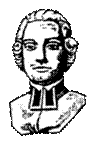 Wydział Oświaty i Wychowania dla Dzielnicy Ochota m.st. Warszawy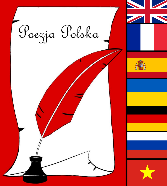 02-323 Warszawa, ul. Radomska 13/21 tel. (22)822-19-08XXI Liceum Ogólnokształcące im. Hugona Kołłątaja02–101 Warszawa, ul. Grójecka 93, tel. (22) 822 21 02Patronat nad Konkursem objęli                                                                    	Burmistrz Dzielnicy Ochota m. st. Warszawy				Czasopismo „Języki Obce w Szkole”Instytut Germanistyki Uniwersytetu Warszawskiego                                                                              Instytut Romanistyki Uniwersytetu WarszawskiegoKatedra Ukrainistyki Uniwersytetu WarszawskiegoMazowiecki Kurator OświatyPolskie Stowarzyszenie na Rzecz Jakości w Nauczaniu Języków Obcych PASEPolskie Towarzystwo NeofilologiczneStowarzyszenie Wietnamczyków w PolsceTowarzystwo Historyczno-Literackie/ Biblioteka Polska w ParyżuCele KonkursuPropagowanie literatury polskiej wśród młodzieży pogłębione o znajomość języków obcych. Zapoznanie z bogatym dorobkiem translatorskim literatury polskiej. Przygotowanie do promowania literatury polskiej wśród narodów posługujących się językiem: angielskim, francuskim, hiszpańskim, niemieckim, rosyjskim, ukraińskim, wietnamskim.Konkurs jest bez płatny.- Adresaci Konkursu – uczniowie klas siódmych i ósmych szkół podstawowych oraz szkół ponadpodstawowych z województwa mazowieckiego. - Przedmiotem Konkursu jest recytacja w języku obcym jednego tekstu z literatury polskiej (proza lub wiersz). Do wyboru kategorie: język angielski, język francuski, język hiszpański, język niemiecki, język rosyjski, język ukraiński. język wietnamski - Należy korzystać z profesjonalnych tłumaczeń. -Każdy uczestnik recytuje jeden utwór z literatury polskiej w wybranym języku obcym.-Dopuszcza się recytacje dwóch tekstów przez jednego uczestnika, ale w dwóch różnych językach.
 -Wystąpienie nie może trwać dłużej niż 5 minut, a każda recytacja przekraczająca ten czas będzie dyskwalifikowana.- Uczestnicy wcześniejszych edycji wybierają inne teksty niż w ubiegłych latach- Kryteria kwalifikowania uczestników do poszczególnych etapów: *Etap nr 1 - w wyniku eliminacji szkolnych wyłania się 2 uczestników z jednej szkoły w danej kategorii. W przypadku zespołu szkół szkoła podstawowa (dotyczy tylko klas VII, VIII) - 2 osoby i szkoła ponadpodstawowa – 2 osoby. Szkoły mogą zgłaszać uczniów do wszystkich kategorii językowych po dokonaniu eliminacji szkolnych.* Etap nr 2 - z zakwalifikowanych uczestników etapów szkolnych (po prezentacji tekstu przed Jury) wyłania się laureatów konkursu, którzy (w zależności od umiejętności) zajmują I, II, III miejsce. Są też przewidziane wyróżnienia. Wyniki zostaną podane na gali i opublikowane na stronie www.21lo.waw.pl-Objęcie patronatem Konkursu przez Mazowieckiego Kuratora Oświaty nie oznacza wpisania tego przedsięwzięcia w wykaz zawodów wiedzy, artystycznych i sportowych, organizowanych przez kuratora oświaty lub inne podmioty działające na  terenie szkoły, które mogą być wymienione na świadectwie ukończenia szkoły.- Werdykt Jury jest ostateczny.- Jury (w czasie II etapu) zadecyduje, czy zostanie dokonany podział na klasy VII, VIII szkoły podstawowej  i szkoły ponadpodstawowe w innych kategoriach językowych niż język angielski. - Konkurs odbędzie się z uwzględnieniem obowiązujących zaleceń Głównego Inspektora Sanitarnego oraz Ministerstwa Edukacji i Nauki- Konkurs będzie przeprowadzony on-line na platformie Teams lub w gmachu XXI LO (przy ul. Grójeckiej 93 w Warszawie) 
 z zachowaniem zasad bezpieczeństwa, o czym uczestnicy zostaną poinformowani tydzień przed rozpoczęciem eliminacji  w  danej kategorii na  stronie www.21lo.waw.pl- Jeżeli gala nie odbędzie się stacjonarnie ze względu na epidemię, uczestniczy będę mogli odebrać dyplomy i nagrody do 30 czerwca 2022r. w gmachu XXI LO (przy ul. Grójeckiej 93). Po tym terminie nieodebrane nagrody przechodzą na konto laureatów następnej edycji. Będzie też możliwość otrzymania skanu dyplomu.- Bieżące informacje znajdują się na stronie www.21lo.waw.pl (m.in. regulamin, karta zgłoszenia, załączniki nr 1 i nr 2).Wszelkie dodatkowe pytania proszę kierować na e-mail konkursy@21lo.waw.pl (nie do sekretariatu XXI LO)   Możemy przekazać w wersji elektronicznej przykładowe teksty polskie przetłumaczone na języki obce.  Harmonogram Międzyszkolnego Konkursu Recytatorskiego Literatury Polskiej w Językach ObcychODPOWIEDNIE DAĆ OBCE SŁOWO Kartę  zgłoszenia oraz załącznik( nr 1 lub nr 2 zgody na przetwarzanie danych ) należy przesłać do 18 lutego 2022 r. na e-mail konkursy@21lo.waw.pl- eliminacjePodane są godziny rozpoczęcia eliminacji, ale każdy uczestnik zostanie poinformowany, o której godzinie ma wystąpienie przed Jury na Teamsach lub stacjonarnie. Prosimy o przestrzeganie wyznaczonych godzin ze względu na sytuację epidemiczną, jeżeli eliminacje odbędą się stacjonarnie.  W czasie przesłuchań nie będzie publiczności w sali. Na Teamsach recytacje będą przed innymi uczestnikami i opiekunami, którzy otrzymają link do spotkania.j. wietnamski   1 marca godzina 14.00j. francuski       8 marca godzina 15.00j. niemiecki      9 marca godzina 14.00j. ukraiński       11 marca godzina 15.00j. angielski      (szkoły ponadpodstawowe) 14 marca godzina 15.00j. hiszpański    15 marca godzina 15.00j. angielski      (szkoły podstawowe)           16 marca godzina 15.00j. rosyjski         21 marca godzina 15.00Oprócz języka angielskiego eliminacje dla uczniów szkół podstawowych i ponadpodstawowych odbywają się tego samego dnia.- ogłoszenie listy finalistów – 25 marca 2022 r.  na stronie www.21lo.waw.pl- gala odbędzie się na platformie Teams lub w gmachu XXI LO – ulica Grójecka 93  w   Warszawie; termin zostanie podany po zakończeniu eliminacji we wszystkich kategoriach ProgramMiędzyszkolny Konkurs Recytatorski Literatury Polskiej w Językach ObcychODPOWIEDNIE DAĆ OBCE SŁOWO 2022 (edycja IX)Grudzień 2021- pozyskiwanie patronatów i sponsorów- tworzenie komisji- przygotowanie wzoru karty zgłoszenia i załączników (dotyczących przetwarzania danych)Początek stycznia 2022 r. -zamieszczenie informacji o konkursie na stronie internetowej i facebooku XXI LO oraz Patronów przedsięwzięcia- przesłanie informacji do szkół oraz nauczycieliOd początku stycznia do 18 lutego 2021 r- przekazywanie tekstów wierszy zainteresowanym uczestnikom- weryfikowanie i potwierdzenie zgłoszeń oraz załączników nr 1 i nr 2 (dotyczących przetwarzania danych)- przygotowanie dyplomów dla jury, nauczycieli oraz upominków dla uczestników0d 18 lutego do 28 lutego 2022 r.- przesłanie uczestnikom i nauczycielom harmonogramu przesłuchań- przygotowanie platformy lub sal w celu przesłuchania uczestnikówMarzec 2022 r.- eliminacje - przygotowanie i ogłoszenie listów finalistów0d 1.04 do 11.04. 2022 r.- zakup nagród- przygotowanie dyplomów dla finalistów - zorganizowanie galiOd 12.04 do 30.04.2022 r.- przesłanie sprawozdań 